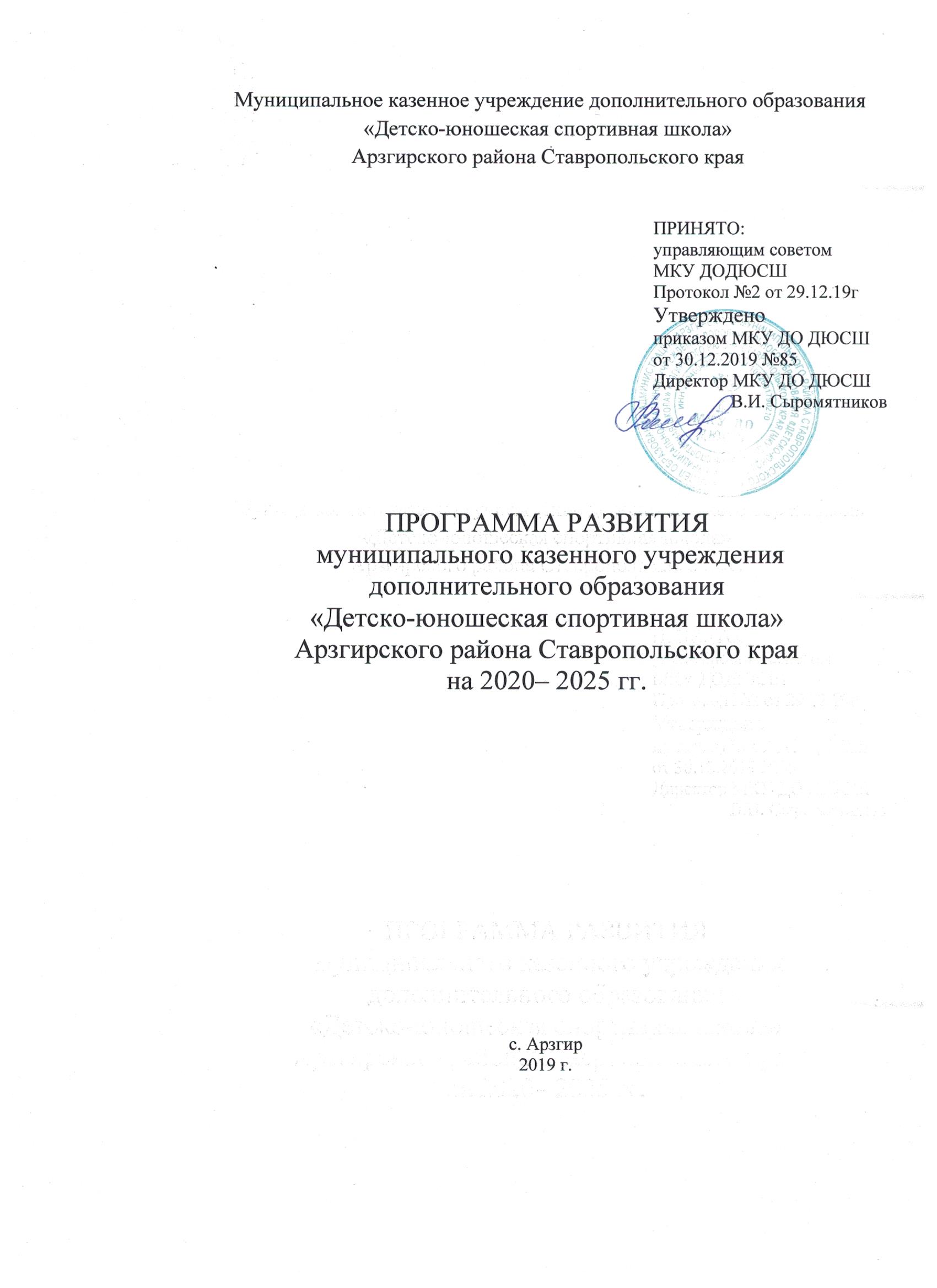 Содержание долгосрочной целевой программы развитияМКУ ДО  ДЮСШ   Арзгирского района Ставропольского края на 2020-2025 годы ПАСПОРТдолгосрочной целевой программы развитияМКУ ДО  ДЮСШ   Арзгирского района Ставропольского края на 2020-2025годы 1.Информационная справкао деятельности и потенциале МКУ ДО ДЮСШ Полное наименование Учреждения:муниципальное казённое учреждение дополнительного    образования  «Детско-юношеская спортивная школа» Арзгирского района Ставропольского края  Сокращенное наименование Учреждения: МКУ ДО ДЮСШ Местонахождение ДЮСШ: Юридический адрес:Россия, 356570, Ставропольский край, Арзгирский район, с. Арзгир, ул. Пети Базалеева,  8.Фактический адрес:Россия, 356570. Ставропольский край, Арзгирский район, с. Арзгир, ул. Пети Базалеева,8Тип: казенное учреждение дополнительного образования Вид: школаОрганизационно-правовая форма: муниципальное казённое учреждение. ДЮСШ является некоммерческой организациейДЮСШ осуществляет свою деятельность в соответствии с Конституцией Российской Федерации, законом Российской Федерации «Об образовании», указами и распоряжениями Президента Российской Федерации, постановлениями и распоряжениями Правительства Российской Федерации, распоряжениями  Министерства образования Ставропольского края,  решениями совета Арзгирского муниципального района, постановлениями и распоряжениями администрации Арзгирского муниципального района, распоряжениями отдела образования администрации Арзгирского муниципального района Ставропольского края, настоящим Уставом, другими локальными актами ДЮСШ.      Муниципальное казенное  учреждение дополнительного образования детей «Детско-юношеская спортивная школа» открыто 15 августа 1977 года. Первоначальный набор детей в группы легкой атлетики и гандбола составил 225 человек.     Значительно вырос интерес к занятиям спортом у арзгирских детей с открытием отделения спортивной гимнастики (декабрь 1977 года). В 1990году появляется новое отделение спортивной акробатики, которое очень скоро стало ведущим отделением ДЮСШ . Динамично развиваясь и учитывая потребности социума, школа расширила образовательный спектр услуг и по другим видам спорта. На сегодняшний день в школе ведется подготовка спортсменов по следующим видам спорта: прыжкам на батуте, двойном мини-трампе, вольной борьбе, футболу, настольному теннису, волейболу, баскетболу, легкой атлетике       МКУ ДО ДЮСШ успешно решает проблему привлечения большего количества детей и подростков к спорту, к формированию у молодого поколения здорового образа жизни. По состоянию на 31.12.2019 г. в школе обучаются 864 ребенка в 52 учебных группах.       Выбрав за основу компетентностный и социокультурологический подходы в образовании, педагогический коллектив школы определил для себя стратегические направления до 2025 года, которые обеспечат  решение проблем жизнеспособности личности через ее физическое,  душевное (психическое) и духовное (нравственное) совершенствование, позволят осуществить поддержку спортивно одаренных детей, расширят интеграционные возможности образовательных учреждений района  и будут  способствовать организации системы непрерывного повышения профессионального мастерства тренерско-преподавательского состава.. 2. Проблемно-ориентированный анализ ситуации.   ДЮСШ, как учреждение дополнительного образования детей, решает следующие задачи:•	Вовлечение  максимально возможного  количества детей в систематические занятия спортом, выявление  их склонности и готовности к дальнейшим занятиям спортом, воспитание устойчивого  интереса к ним;•	Формирование  у детей потребности в здоровом образе жизни, содействие развитию личности и её профессиональному самоопределению;•	Повышение уровня общей и специальной физической подготовленности в соответствии с требованиями программ по видам спорта.. Социальный заказ, реализуемый  учреждением, складывается из нескольких составляющих:- федеральный компонент- региональный компонент; - муниципальный компонент. Социальный заказ федерального уровня отражен в Законе РФ «Об образовании» в котором основным предназначением учреждения дополнительного образования детей определено «развитие мотивации личности к познанию и творчеству, реализация дополнительных программ и услуг в интересах личности, общества и государства». Как основное направление деятельности данная цель нашла свое отражение в Уставе ДЮСШ. Региональный компонент социального заказа регулируется на краевом уровне и предполагает участие воспитанников в реализации краевых акций, программ,  соревнованиях. Муниципальный компонент предполагает проекцию государственных требований к работе ДЮСШ в районе. Это участие в реализации программ по молодежной политике, по развитию спорта, программы  летней оздоровительной кампании. Анализ деятельности учреждения за период  2014-2019 годов позволяет сделать вывод о реализации целей и задач, определенных программами деятельности и развития ДЮСШ на 2014-2019 годы по  созданию условий для воспитания физически и нравственно здоровой, социально-адаптированной личности в процессе занятий спортом, достижения максимально возможного уровня развития физических, интеллектуальных и нравственных способностей учащихся:Обеспечивается стабильно высокое качество обученности,  следствием  чего является рост спортивных результатов воспитанников школыОбеспечивается территориальный охват школьников района образовательными услугамиСоздан профессиональный тренерский коллектив, способный на современном уровне решать общую педагогическую задачу обучения и воспитания в соответствии с принципами индивидуального подхода и приоритетными направлениями образовательной системы РФОпросы родителей и воспитанников   показывают высокую степень удовлетворенности качеством образовательных услугПо результатам НОК 2019 года средневзвешенная сумма по всем критериям составила 82,68 при  удовлетворенности условиями оказания услуг в ДЮСШ 98.7 баллов.Для решения актуальных проблем были активизированы все имеющиеся кадровые и педагогические ресурсы        Развитие школы на период с 2020 по 2025 год предполагает поиск путей и создание условий для подготовки воспитанников к полноценному и эффективному участию в различных видах жизнедеятельности современного  общества, а также создание условий для расширения профессиональных  компетентностей всех членов педагогического коллектива школы.  Принимая во внимание всё вышесказанное, ДЮСШ определила главное направление своей работы на предстоящий период, как обеспечение системного подхода к развитию и саморазвитию личности в процессе образовательно-воспитательной деятельности учреждения дополнительного образования детей.Характеристика социума       Школа находится в центре с.Арзгир, в здании районного дома культуры . Осуществляя тесную связь с общеобразовательными учреждениями, оказывая им методическую и практическую помощь, администрация ДЮСШ заключает договоры о сотрудничестве с 11 образовательными  учреждениями района (общеобразовательные школы и детские сады). В основе организации учебно-воспитательной работы лежит взаимосвязь и взаимодействие всех структур коллектива ДЮСШ: тренеров-преподавателей, учащихся, родителей, администрации. Также в своей работе ДЮСШ активно взаимодействует с разными учреждениями и общественными организациями.         В целях более высокой информированности населения о работе нашего учреждения, используются следующие формы деятельности:-Функционирование сайта МКУ ДО ДЮСШ (http://arzritta.ru/)- Показательные выступления воспитанников ДЮСШ- Посещение общешкольных родительских собраний с информацией о работе учреждения;-Публичный отчет (представляется на заседании Управляющего совета, размещается на сайте учреждения)-Освещение деятельности ДЮСШ в районной газете «Заря».   Анализ состояния  внешней среды показывает, что микросоциум ждет от спортивной школы не только воспитания востребованных спортсменов, но и·          ориентацию их на ценности демократического общества, общечеловеческие нравственные приоритеты, гармонизацию ребенка с окружающим социумом и  самим собой;·         формирование у учащихся готовности к самостоятельному выбору в пользу здорового образа жизни;·         формирование у учащихся уважения к старшим поколениям, родителям.Родители хотят, чтобы ДЮСШ обеспечивала:·          занятость досуговой деятельности ребенка;·          укрепление здоровья;·          достижение оптимальных спортивных результатов;·          подготовку в учебные заведения физкультурно-спортивной направленности.Учащиеся  хотят, чтобы в школе:·       было интересно заниматься спортом;·       были комфортные психолого-педагогические и материальные условия для успешной деятельности, общения, самореализации;·       была возможность получить качественные знания для продолжения образования;·       была атмосфера понимания и уважения со стороны педагогов;·        создавались возможности быть успешными, добиваться побед на различных соревнованиях. Педагоги ожидают:·       создания в школе психолого-педагогических и материальных условий для осуществления   профессиональной деятельности;·        улучшения материально-технического обеспечения образовательного процесса;·        создания условий для творческой самореализации в профессиональной деятельности;·        адекватную оценку своего труда;·        социальную защищенность.         Результатом обучения в ДЮСШ должно стать развитие личности,  владеющей  определённым объёмом знаний, умений и навыков, творческих способностей, достигшей максимально-возможного спортивного результата в зависимости от личностного потенциала.Предполагаемая модель выпускника ДЮСШ:Гармонически развитая, социально ориентированная личность, способная к самореализации.Личность, уважающая себя, осознающая свою ценность и признающая ценность другой личности, способная принять верное решение в ситуации морального выбора и нести ответственность перед собой и обществом;Личность, имеющая потребность в здоровом образе жизни, обладающая высоким уровнем физической, интеллектуальной культуры труда, эмоций и чувств;Личность, владеющая знаниями о физической культуре, её роли в формировании здорового образа жизни и сохранении творческого долголетия;Личность, компетентная в физкультурно-оздоровительной и спортивно-оздоровительной деятельности, в индивидуальных и коллективных формах занятий физическими упражнениями.Кадровое обеспечениеВ школе работает сплоченный профессионально компетентный коллектив педагогов, в котором каждый несёт ответственность за решение поставленных перед коллективом задач.Управление школой осуществляется на основе сотрудничества, соуправления с опорой на инициативу и творчество всего педагогического коллектива.Кадровый потенциал тренерско-преподавательского состава достаточно  высок.          Потенциал тренерско-преподавательского состава не исчерпан, педагоги регулярно обучаются на курсах, посвященных    современным подходам к управлению тренировочным процессом.Проблемой остается малая численность штатного состава, в значительной степени обусловленная отсутствием собственной базы для занятий, прежде всего игрового зала, зала для борьбы. Ситуацию спасает наличие внешних совместителей из числа учителей физической культуры школ района, что позволяет обеспечить равные условия для занятий физической культурой и спортом для всех детей района.    Исходя из вышесказанного одной из ключевых проблем, требующих перспективного решения, является сохранение  и наращивание кадрового потенциала ДЮСШ.                                 Программное обеспечениеПо состоянию на 31 декабря 2019 года в ДЮСШ реализуются следующие  дополнительные  образовательные программы,  утвержденные Педагогическим советом ДЮСШ:1.Общеразвивающие дополнительные образовательные программы (спортивно-оздоровительный этап):2.Предпрофессиональные дополнительные образовательные программы(Этап начальной подготовкиТренировочный этап начальной специализацииТренировочный этап углубленной специализацииЭтап спортивного совершенствования):Программа по прыжкам на батуте, срок освоения 7 летПрограмма по вольной борьбе, срок освоения 7лет.Приказом Министерства просвещения Российской Федерации от 09.11.2018 № 196 «Об утверждении порядка организациии осуществления образовательной деятельности по дополнительным общеобразовательным программам приказом министерства спорта Российской Федерации от 15 ноября 2018 года «Об утверждении федеральных государственных требований к минимуму содержания, структуре, условиям реализации дополнительных предпрофессиональных программ в области физической культуры и спорта и к срокам обучения по этим программам» регламентированы новые требования к предпрофессиональным программам. Однако, ввиду отсутствия разъясняющих рекомендаций переход на новые программы в Ставропольской крае в 2019 году произведен не был. Поэтому  программа развития на 2020-2025 годы в области программного обеспечения образовательного процесса предустматривает прежде всего разработку и внедрение новых, отвечающих требованиям законодательства, предпрофессиональных программ.При этом значительное уменьшение учебной нагрузки неизбежно повлечет за собой снижение уровня спортивной подготовленности учащихся и результативности соревноваительной деятельности. Поэтому необходимо рассмотреть вопрос об открытиии структурного подразделения по спортивной подготовке.Численный состав учащихся МКУ ДО ДЮСШ.Спортивная школа привлекает учащихся к систематическим занятиям физической культурой и спортом, и уже  в процессе систематических занятий тренеры-преподаватели выявляют способных детей и подростков для привлечения их к специализированным занятиям спортом.Работу по набору учащихся  в группы осуществляют тренеры-преподаватели ДЮСШ. Для этого проводится: День открытых дверей, реклама спортивной школы в СМИ, посещение образовательных школ с целью выявления желающих заниматься спортом, индивидуальная работа с родителями.С целью определения здоровья учащихся дважды в год проводится  медицинский контроль.В 2019 году контингент воспитанников ДЮСШ составил 907 человек .Численность воспитанников  на этапах подготовки:•        Спортивно-оздоровительный этап – 713 чел.•        Этап начальной подготовки – 69 чел.•        Тренировочный этап –75чел.•        Этап спортивного совершенствования – 7 человек.Численность воспитанников по видам спорта:•        Прыжки на батуте –232чел.•        Футбол –125чел.•        Борьба – 63 чел.•       Баскетбол –110 чел•       Волейбол – 152 чел.•      Легкая атлетика –159 чел      153 учащихся (18 %) воспитанников школы относятся к так называемой группе риска, категории социально незащищенных граждан. Это дети из многодетных, неполных семей,  трудные подростки. Занятия спортом помогают им социально адаптироваться, реализоваться как личности.Учебно-тренировочный процесс организован на базе центрального зала, стадиона «Юность», спортивных залов и площадок 9 школ района. Большая работа проводится администрацией школы, отделом образования и администрацией Арзгирского муниципального района для поддержания высокого уровня соревновательной деятельности воспитанников школыРезультативность участия воспитанников ДЮСШ в соревнованиях различного уровня за 2019 год  отражена в следующей таблице:Результативность участия в соревнованиях По инициативе тренера-преподавателя МКУ ДО ДЮСШ   Мануйлова Е.В. команда ДЮСШ приняла участие в открытом турнире с.Летняя Ставка по мини-футболу, где заняла 2 местУчастие в районных, краевых соревнованиях. Результаты выступлений.Учащиеся МКУ ДО ДЮСШ составляют основу сборных команд общеобразовательных школ района:по баскетболу ( МБОУ СОШ №1с.Арзгир, МБОУ СОШ №3с.Арзгир, МКОУ СОШ №9с.Родниковского), по волейболу(МБОУ СОШ №1с.Арзгир, МБОУ СОШ №2с.Арзгир, МБОУ СОШ №3 с.Арзгир, МКОУ СОШ №8с.Садового, МКОУ СОШ №9 с.Родниковского), по футболу (МБОУ СОШ №1с.Арзгир, МБОУ СОШ №2с.Арзгир, МБОУ СОШ №3с.Арзгир, МКОУ СОШ№5 с.Новоромановского, МКОУ СОШ №8с.Садового, МКОУ СОШ №9с.Родниковского), среди которых администрацией Арзгирского муниципального района, отделом образования проводится ежегодная районная Спартакиада.Материально-техническая база.  Здание полностью благоустроено. Учебно-спортивная база соответствует необходимому уровню подготовки спортсменов, но состояние спортивного сооружения в настоящее время, в связи с отсутствием финансирования на протяжении многих лет,  требует ремонта. Острой необходимостью является капитальный ремонт помещений ДЮСШ. В связи с тем, что  ДЮСШ не располагает достаточным количеством спортивных залов, образовательная деятельность осуществляется в общеобразовательных учреждениях Арзгирского района, в соответствии с заключенными договорами.       Мониторинг потребности детей и родителей  района  в образовательных услугах в области физической культуры и спорта показывает необходимость дальнейшего развития  таких видов спорта,  как вольная борьба, футбол, баскетбол, волейбол. Сегодня ДЮСШ испытывает острую потребность в помещениях для занятий вольно й борьбой и игровыми видами спорта. Проведена  реконструкция футбольного поля стадиона и трибун с установкой   пластиковых сидений.  Предстоит реконструкция стадиона и капитальный ремонт расположенных на нем объектов инфраструктуры.Содержание этапов реализации программыПервый (подготовительный) этап (2020-2021 годы) – проведение диагностическо-аналитических мероприятий, разработка модели развития МКУ ДО ДЮСШ, подготовка условий реализации программы (подготовка материальной базы и повышение квалификации кадрового потенциала).Второй (основной) этап (2022-2024 годы) – осуществление научно-методического и информационного обеспечения реализации программы развития МКУ ДО ДЮСШ, апробация новых методов и моделей развития МКУ ДО ДЮСШ, переход учреждения в новое качественное состояние, создание условий, стимулирующих инновационные процессы.Третий (обобщающий) этап (2025 год) –анализ полученных результатов.Планирование работы по выполнению Программы МКУ ДО ДЮСШОсновными механизмами реализации программы развития МКУ ДО ДЮСШ  являются: планирование работы всех служб, формирование перечня программных мероприятий и их финансирование, педагогическая диагностика и мониторинг результатов образовательного процесса, его коррекция в ходе выполнения мероприятий и ежегодная отчетность по итогам реализации программы.Основными ресурсами для реализации программы развития МКУ ДОДЮСШ  являются материально-техническая база, кадровый потенциал, финансовые средства муниципального бюджета. МКУ ДО ДЮСШ уже давно выполняет функции учебно-спортивного, организационно-методического центра, осуществляющего, согласно Уставу, координацию деятельности по совершенствованию детско-юношеского физкультурного движения в системе образования Арзгирского муниципального район.Учредителем спортивной школы является администрация Арзгирского муниципального района.  В целях развития физкультурно-спортивной работы спортивная школа совместно с отделом образования ААМР планомерно занимается вопросами развития содержания спортивного и физического воспитания, создания новых направлений спортивно-оздоровительной работы с детьми и обучающимися, обеспечения условий для работы тренеров-преподавателей в спортивной школе.За последние годы значительно обновлена нормативно-правовая база деятельности спортивной школы, ведется работа по совершенствованию содержания образовательной деятельности в спортивной школе, программно-методического обеспечения по видам спорта.В целях улучшения физического воспитания в образовательных учреждениях, оказания практической и методической помощи педагогическим работникам в организации учебного процесса по предмету «Физическая культура» и внеурочной физкультурно-оздоровительной работы тренерско-преподавательский состав школы принимает активное участие в работе районного методического объединения учителей физической культуры.Основные направления реализации Программы Развития.Программа направлена на развитие ДЮСШ как открытой инновационной образовательной системы. Успешность реализации во многом зависит от выбора собственного пути решения, определения цели, задач, наиболее эффективных путей их решения в контексте развития регионального образования. Результативность реализации Программы развития будет определять в дальнейшем место  и роль учреждения в образовательном пространстве Арзгирского района. Концептуальными основами деятельности спортивной школы на программируемый период являются: 
1. Формирование устойчивой системы спортивно-массовой работы в образовательных учреждениях разного уровня и типов с целью отбора талантливой молодежи для сборных команд и дальнейшей профессиональной подготовки.
2. Противодействие через спортивную и спортивно-оздоровительную работу распространению антисоциальных явлений в детской и молодежной среде.
3. Обеспечение непрерывного физического воспитания обучающихся на различных стадиях подготовки.Реализация концептуальных основ обеспечивается обновлением деятельности спортивной школы по следующим направлениям: 1.Обеспечение государственных гарантий доступности дополнительного образования
2. Совершенствование содержания и обеспечение качества спортивной и спортивно-массовой работы на уровне дополнительного образования. 
3. Укрепление взаимодействия с образовательными учреждениями различного уровня и другими заинтересованными ведомствами и структурами.
4. Повышение профессиональной подготовки тренерско-преподавательского состава спортивной школы.
5. Улучшение содержания и эффективности воспитательной работы.
6. Ресурсное обеспечение реализации Программы развития.Базовыми принципами, определяющими деятельность спортивной школы на прогнозируемый период, являются: 
1. Доступность занятий физкультурой и спортом для всех участников образовательного процесса 
2. Вариативность (выбора занятий по различным видам спорта).
3. Системность (создание системы непрерывного физвоспитания обучающихся на разных уровнях образования). 
4. Дифференциальность (при определении уровня занятий спортом для различных групп обучающихся по физиомоторным, эргометрическим, психологическим показателям).
5. Масштабность (в обеспечении охвата обучающихся спортивной, спортивно-массовой и физкультурно-оздоровительной работой).
6. Результативность (обеспечение достижения максимального уровня в физической подготовке и спортивной деятельностиПЛАН МЕРОПРИЯТИЙПО РЕАЛИЗАЦИИ ПРОГРАММЫ РАЗВИТИЯ МКУ ДО ДЮСШ  АРЗГИРСКОГО РАЙОНА СТАВРОПОЛЬСКОГО КРАЯ РАБОТЫ  НА 2020 – 2025 ГОДЫ.Ожидаемые результаты реализации Программы. -          Повышение эффективности работы спортивной школы в реализации программных мероприятий, направленных на развитие детско-юношеского спорта и физкультурно-спортивного движения, по формированию здорового образа жизни подрастающего поколения, профилактики асоциального поведения подростков.-          Укрепление материально-технической базы, информатизации учебно-тренировочного процесса.-          Увеличение числа систематически занимающихся физической культурой и спортом -          Подготовка тренерских и педагогических кадров к продуктивной деятельности, индивидуальной работе с одаренными детьми и детьми с недостатками в физическом развитии-          Увеличение видов спорта для большего охвата детей и подростков регулярными занятиями физической культурой и спортом.-          Подготовка спортсменов высокого класса.Организация выполнения Программы осуществляется: -       управляющим советом МКУ ДО ДЮСШ-          педагогическим советом МКУДО ДЮСШ;-          тренерским советом МКУ ДО ДЮСШ;-          администрацией  МКУ ДО ДЮСШ.Результаты поэтапного выполнения программы рассматриваются на заседаниях вышеперечисленных  органов коллективного управления МКУ ДО ДЮСШ . Ежегодный отчет о выполнении программы размещается на сайте учреждения (до 15 января года, следующего за отчетным).Программа является документом, открытым для внесения изменений и дополнений. Корректировка программы осуществляется ежегодно в июле — августе. Предложения по корректировке подаются участниками образовательного процесса ежегодно в мае после обсуждения на заседаниях коллективных органов управления и структурных подразделений. Все изменения утверждаются на педагогическом совете в начале нового учебного года в сентябре.Выполнение программы обеспечивается за счет бюджетного и внебюджетного финансирования, при активной поддержке социальных партнеров и привлечении финансовых средств меценатов и людей, неравнодушных к спорту и подрастающему поколению.Паспорт Программыс.2-5Долгосрочная целевая программа развития МКУ ДО ДЮСШ на  2020 — 2025 годы с.6-221.Информационная справка о деятельности и потенциале МКУ ДО ДЮСШс.6-72.Проблемно-ориентированный анализ ситуациис.7-163Содержание этапов реализации программС.17-194.План мероприятий реализации Программыс.19-215.Ожидаемые результаты Программыс.22Наименование Программы         Долгосрочная целевая программа развитияМКУ ДО ДЮСШ на 2020-2025 годыРазработчики Программы                     Рабочая группа в составе:В.И.Сыромятников,  директор МКУ ДО ДЮСШ, председательЧлены рабочей группы:Р.Д.Гавриленко, заместитель директора по УВР;Е.В.Мануйлов, заместитель директора по АХР;Соколенко Е.А.,  председатель ПК;Исполнители Программы     Администрация МКУ ДО ДЮСШ, педагогический и ученический коллективы, родительская общественностьНаучно-методические основы разработки ПрограммыДолгосрочная целевая программа развития 
МКУ ДО ДЮСШ  разработана в соответствии с Федеральным законом от 29.12.2012 N 273-ФЗ" Об образовании в Российской Федерации", Приказом министерства спорта Российской Федерацииот 27 декабря 2013 г. № 1125 «Об утверждении особенностей организации и осуществления образовательной, тренировочной и методической деятельности в области физической культуры и спорта», Приказом министерства спорта Российской Федерации от 15.11. 2018 «Об утверждении федеральных государственных требований к минимуму содержания, структуре, условиям реализации дополнительных предпрофессиональных программ в области физической культуры и спорта и срокам обучения по этим программам», приказом Министерства просвещения Российской Федерации от 09.11.2018 № 196 «Об утверждении порядка организациии осуществления образовательной деятельности по дополнительным общеобразовательным программам»    Программа определяет стратегию развития спортивной школы в системе дополнительного образования Арзгирского района  и меры по ее реализации.Определяет цель, задачи, планируемые результаты, содержание и организацию образовательного процесса в учрежденииКем принята ПрограммаПринята  управляющим советом МКУ ДО ДЮСШ, протокол № 2 от 29.12.2019 заседания Управляющего Совета МКУ ДО ДЮСШ Арзгирского района,утверждена приказом МКУ ДО ДЮСШ от 30 декабря 2019 года №121-ОДЦели и задачи ПрограммыЦель Программы — обеспечить развитие образовательного учреждения на период 2020-2025 гг.  в условиях изменения существующей системы образования в соответствии с требованиями времениЗадачи Программы:- создание материально-технической, нормативно-правовой и экономической базы реализации образовательных задач;сохранение единого образовательного пространства на основе преемственности и интеграции содержания основных и дополнительных образовательных программ;обновление и разработка программно-методического обеспечения тренировочного и воспитательного процесса;- повышение профессиональной квалификации и компетентности педагогических кадров спортивной школы;совершенствование условий для расширения внеклассной работы спортивной и физкультурно-оздоровительной направленности на уровне школ и дошкольных учреждений;совершенствование координации деятельности органов и учреждений образования и других заинтересованных ведомств на уровне муниципального образования в проведении массовой физкультурно-оздоровительной и спортивной работы;привлечение дополнительных источников финансирования деятельности спортивной школыСовершенствование содержания, организационных форм, методов и технологий в обучении; Совершенствование системы управления развитием школы  (привлечение к участию в развитии ДЮСШ организаций, предприятий, обучающихся, педагогов, родителей);Приоритетные направления ПрограммыПрограмма развития является организационной основой реализации спортивной школой государственной политики, проводимой министерством образования  Ставропольского края, отделом образования администрации Арзгирского муниципального района в области спорта и физического воспитания подрастающего поколения в направлении:формирования устойчивой системы спортивно-массовой работы в образовательных учреждениях разного уровня и типов с целью отбора талантливой молодежи для сборных команд и дальнейшей предпрофессиональной подготовки; противодействия через спортивную и спортивно-оздоровительную работу распространению асоциальных явлений в детской и молодежной среде;обеспечения непрерывного физического воспитания обучающихся на различных стадиях подготовкиОжидаемые результаты Программы и индикаторы для оценки их достижения- Повышение эффективности работы спортивной школы в реализации программных мероприятий, направленных на развитие детско-юношеского спорта и физкультурно-спортивного движения, по формированию здорового образа жизни подрастающего поколения, профилактики асоциального поведения подростков;-укрепление материально-технической базы, информатизации тренировочного процесса;увеличение числа систематически занимающихся физической культурой и спортом подготовка педагогических кадров к продуктивной деятельности, индивидуальной работе с одаренными детьми;Подготовка спортсменов высокого классаСрок действия  Программы2020 — 2025 годыЭтапы реализации ПрограммыПервый (подготовительный) этап (2020-2021 годы) — проведение диагностическо-аналитических мероприятий, разработка модели развития МКУ ДО ДЮСШ, подготовка условий реализации программы (подготовка материальной базы и повышение квалификации кадрового потенциала)Второй (основной) этап (2021-2024 годы) — осуществление научно-методического и информационного обеспечения реализации программы развития МКУ ДО ДЮСШ, апробация новых методов и моделей развития МКУ ДО ДЮСШ, переход учреждения в новое качественное состояние, создание условий, стимулирующих инновационные процессыТретий (обобщающий) этап (2024-2025 год) — внедрение и распространение модели развития МКУ ДО ДЮСШ и анализ полученных результатовСтруктура Программы1.Информационная справка о деятельности и потенциале МКУ ДО ДЮСШ2.Проблемно-ориентированный анализ ситуации3.План мероприятий реализации Программы4.Ожидаемые результаты Программы5.Показатели и индикаторы ПрограммыФинансирование                                   Программы                                                                                 Отдел образования администрации Арзгирского муниципального района, спонсорская помощь физических и юридических лиц и др.Ресурсное обеспечение реализации Программымуниципальный социальный заказ на предоставление дополнительного образования:социальный заказ на дополнительное образование:межведомственное сотрудничество; кадровый потенциал ДЮСШ:разработка схемы материального стимулирования успешных педагогов;разработка системы методической поддержки педагогов, внедряющих инновационные технологии в образовательный процесс;диагностическая система: система критериев и показателей оценки  результативности;увеличение технических возможностей образовательного процесса через приобретение новейших ИКТ и программного обеспечения.Порядок управления реализацией ПрограммыКоординацию работы по реализации Программы Развития осуществляют
1. Администрация школы 2.Управляющий Совет МКУ ДО ДЮСШПорядок мониторинга хода и результатов реализации ПрограммыПроводится  рабочей группой  1 раз в год по окончанию учебного года, рассматривается на 1-ом заседании управляющего совета МКУ  в учебном году, следующим за отчетнымОценка степени достижения запланированных результатов реализации ПрограммыПроводится по целевым индикаторам  выполнения ПрограммыОтчетный годКоличествотренеров-преподавателей(штатных)Имеют высшеепрофессиональноеобразованиеИмеют среднеепрофессиональноеобразованиеИмеют высшуюквалификационнуюкатегориюИмеют первую квалификационную категориюКоличество внешних совместителейВакансии20175411111-20185412113-201944-2215-Программа по прыжкам на батуте, срок освоения  2 годПрограмма по футболу, срок освоения до 7 летПрограмма по волейболу, срок освоения до 7 летПрограмма по баскетболу, срок освоения до 7 летПрограмма по легкой атлетике, срок освоения 1 годПрограмма по настольному теннису, срок освоения 1годПрограмма по ОФП, срок освоения 1 год№ФИО участникаНазвание соревнованийТренер Вид программыВыступает по разряду МестоПаронян Аида Всероссийские соревнования « Кубок имение ЗТР СССР В.Д. Павловского», г. МоскваПестов А.Н.прыжки на батуте и ДМТКМС среди девочекучастникПаронян Аида открытый турнир памяти ЗТР РСФСР Акиньшина В.Г. в г. Ставрополе 19-20 апреля 2019 годаПестов А.Н.прыжки на батутеКМС среди девочек3-е местоПаронян Аида открытое первенство г. Невинномысска по прыжкам на батуте, посвященное Дню Победы в ВОВ.Пестов А.Н.прыжки на батутеКМС среди девушек1-местоПаронян Аида открытое первенство г. Невинномысска по прыжкам на батуте «Кубок Надежды», 22-23 ноября  2019 г.Пестов А.Н.прыжки на батутеКМС  среди девушек1-местоПаронян Аида Краевой турнир СК « Надежды Ставропольского края», 29-30 ноября 2019 г.Пестов А.Н.Прыжки на двойном минитрампе (ДМТ)КМС1-е местоПаронян Аида Чемпионат и первенство СК, г.Ставрополь, декабрь 2019 г.Пестов А.Н.прыжки на батутеКМС1-е местоМомот Денис  открытый турнир памяти ЗТР РСФСР Акиньшина В.Г. в г. Ставрополе 19-20 апреля 2019 года,Пестов А.Н.прыжки на батутеКМС среди юношей2-е место.Момот Денис  открытое первенство г. Невинномысска по прыжкам на батуте, посвященное Дню Победы в ВОВ в мае 2019 г.Пестов А.Н.прыжки на батутеМС3-е местоМомот Денис  Краевой турнир СК « Надежды Ставропольского края», 29-30 ноября 2019 г.Пестов А.Н.ДМТМС2-е местоМомот Денис  Чемпионат и первенство СК, г.Ставрополь, декабрь 2019 г.Пестов А.Н.прыжки на батутеМС3-е местоМагомедов Магомед открытое первенство г. Невинномысска по прыжкам на батуте, посвященное Дню Победы в ВОВ в мае 2019 г.Соколенко Е.А.прыжки на батуте2-й юношеский разряд среди мальчиков1е местоМагомедов Рамазан открытое первенство г. Невинномысска по прыжкам на батуте, посвященное Дню Победы в ВОВ в мае 2019 г.Чернышова И.В.прыжки на батуте2-й юношеский разряд среди мальчиков2-е местоМагомедов Юсуф открытое первенство г. Невинномысска по прыжкам на батуте, посвященное Дню Победы в ВОВ в мае 2019 г.Чернышова И.В.прыжки на батуте2-й юношеский разряд среди мальчиков3-е местоЛяш Кристина открытое первенство г. Невинномысска по прыжкам на батуте, посвященное Дню Победы в ВОВ  в мае 2019 г.Чернышова И.В.прыжки на батуте2-й юношеский разряд среди девочек1-е местоЛяш Кристина открытый турнир памяти ЗТР РСФСР Акиньшина В.Г. в г. Ставрополе 19-20 апреля 2019 годаЧернышова И.В.прыжки на батуте2-й  юношеский разряд1-е местоСадыкова Эльвина открытое первенство г. Невинномысска по прыжкам на батуте, посвященное Дню Победы в ВОВ в мае 2019 г.Соколенко Е.А.прыжки на батуте2-й юношеский разряд среди девочек2-е местоПесоцкая Диана открытое первенство г. Невинномысска по прыжкам на батуте, посвященное Дню Победы в ВОВ в мае 2019 г.Соколенко Е.А.прыжки на батуте2-й юношеский разряд среди девочек3-е местоПесоцкая Диана открытое первенство г. Невинномысска по прыжкам на батуте «Кубок Надежды», 22-23 ноября  2019 г.Соколенко Е.А.прыжки на батуте1-й юношеский разряд3-е место Песоцкая Диана Краевой турнир СК « Надежды Ставропольского края», 29-30 ноября 2019 г.Соколенко Е.А. ДМТ3-й  спортивнй разряд1-е местоПесоцкая Диана открытый турнир памяти ЗТР РСФСР Акиньшина В.Г. в г. Ставрополе19-20 апреля 2019 годаСоколенко Е.А.прыжки на батуте3-й юношеский разряд3-е местоБагандов Джабраил открытое первенство г. Невинномысска по прыжкам на батуте, посвященное Дню Победы в ВОВ.Пестов А.Н.прыжки на батуте1-й юношеский разряд3-е местоБагандов Джабраил Краевой турнир СК « Надежды Ставропольского края», 29-30 ноября 2019 г.Пестов А.Н.ДМТ2-й спортивный разряд2-е место Никитин Станислав открытое первенство г. Невинномысска по прыжкам на батуте, посвященное Дню Победы в ВОВ.Соколенко Е.А.прыжки на батуте3 спортивный разряд2-е место Никитин Станислав Краевой турнир СК « Надежды Ставропольского края», 29-30 ноября 2019 г.Соколенко Е.А.ДМТ2-й спортивный разряд3-местоБескровная Кристина  открытое первенство г. Невинномысска по прыжкам на батуте, посвященное Дню Победы в ВОВ.Соколенко Е.А.прыжки на батуте2-й  спортивный разряд  3-е местоБескровная Кристина  Краевой турнир СК « Надежды Ставропольского края», 29-30 ноября 2019 г.Соколенко Е.А.ДМТ1-й спортивный разряд1-е местоБескровная Кристина  открытый турнир памяти ЗТР РСФСР Акиньшина В.Г. в г. Ставрополе 19-20 апреля 2019 годаСоколенко Е.А.прыжки на батуте2-й  юношеский разряд3-е местоВерещак Варвараоткрытое первенство г. Невинномысска по прыжкам на батуте, посвященное Дню Победы в ВОВ.Соколенко Е.А.прыжки на батуте2-й  спортивный разряд  3-е местоВерещак ВарвараКраевой турнир СК « Надежды Ставропольского края», 29-30 ноября 2019 г.Соколенко Е.А.ДМТ1-й спортивный разряд2-е местоМутаев Магомед Открытое первенство г. Невинномысска по прыжкам на батуте, посвященное Дню Победы в ВОВ в мае 2019 г.Пестов А.Н.прыжки на батутепо программе Мастеров спорта (МС)1-е местоМутаев Магомед Краевой турнир СК « Надежды Ставропольского края», 29-30 ноября 2019 г.Пестов А.Н.ДМТМС1-е местоМутаев Магомед Чемпионат и первенство СК, г.Ставрополь, декабрь 2019 г.Пестов А.Н.прыжки на батутеМС2-е местоШарун   Денис  Открытое первенство г. Невинномысска по прыжкам на батуте, посвященное Дню Победы в ВОВ в мае 2019 г.Пестов А.Н.прыжки на батутекандидат в мастера спорта(КМС) среди юношейI местоШарун   Денис  открытое первенство г. Невинномысска по прыжкам на батуте «Кубок Надежды», 22-23 ноября  2019 г.Пестов А.Н.прыжки на батутеКМС3-е местоШарун   Денис  Краевой турнир СК « Надежды Ставропольского края», 29-30 ноября 2019 г.Пестов А.Н.ДМТКМС среди юношей3-е местоЗинченко Илья Открытое первенство г. Невинномысска по прыжкам на батуте, посвященное Дню Победы в ВОВ в мае 2019 г.Пестов А.Н.прыжки на батутеКМС среди юношей2-е местоШило ИльяКраевой турнир СК « Надежды Ставропольского края», 29-30 ноября 2019 г. ДМТ2-й спортивный1-е место Григорян РозаКраевой турнир СК « Надежды Ставропольского края», 29-30 ноября 2019 г.Пестов А.Н. ДМТ1-й спортивный 3-е местоКалашников Владимир Краевой турнир СК « Надежды Ставропольского края», 29-30 ноября 2019 г.Пестов А.Н.ДМТ1 спортивный 3-е местоКолесника АртёмКраевой турнир СК « Надежды Ставропольского края», 29-30 ноября 2019 г.Пестов А.Н. ДМТ1 спортивный2-е местоПавшенко МаринаКраевой турнир СК « Надежды Ставропольского края», 29-30 ноября 2019 г.Пестов А.Н. ДМТ1й спортивный1-е местоПавшенко МаринаЧемпионат и первенство СК, г.Ставрополь, декабрь 2019 г.Пестов А.Н.прыжки на батуте1й спортивный2-е местоМаммаев Ислам Краевой турнир СК « Надежды Ставропольского края», 29-30 ноября 2019 г.Пестов А.Н.ДМТКМС2-е место.Ресурсная база учрежденияРесурсная база учрежденияЗданиеДЮСШ располагается в здании районного дома культуры на условиях безвозмездной аренды:Зал спортивной акробатикиРаздевалкаТренерскаяМед.кабинетЦентральный стадион «Юность»Техническое оснащениеакробатическая дорожкабатут - 2 шт.двойной минитрамптренажерыперекладинагимнастический конь борцовский ковер -2 шт.компьютеры – 2 шт.принтер – 2 шт.телевизор – 1 шт.командная форма по акробатике (5+4 шт.)командная форма по футболу ( 2 комплекта)Образовательные учреждения, на базе которых работают объединения ДЮСШ№МероприятияСрокиОтветственный1.Обеспечение государственных гарантий доступности дополнительного образования1.Приведение в соответствие с современными требованиями нормативно-правовой базы ДЮСШ2. Сохранение приоритета бесплатности дополнительного образования детей, равного доступа детей к дополнительному образованию3. Совершенствование совместной с социальными педагогами общеобразовательных учреждений работы с детьми группы повышенного внимания и детьми, попавшими в трудную жизненную ситуацию2020-21г. Весь период.Весь период.Администрация Администрация МетодистТренерский состав2Совершенствование содержания и обеспечение качества спортивной и спортивно-массовой работы на уровне дополнительного образования1.Обновление учебных программ всех уровней с учетом современных  требований.2. Переход к реализации новых предпрофессиональных программ 3. Открытие структурного  подразделения по спортивной подготовке по прыжкам на батуте и вольной борьбе4. Активизация подготовки разрядников, КМС и мастеров спорта России.5.Создание возможности участия воспитанников ДЮСШ в соревнованиях и квалификационных турнирах различного уровня 6. Повышение качества проводимых турниров соревнований, фестивалей различного уровня по культивируемым видам спорта7. Освещение деятельности ДЮСШ в СМИ. Информационно-рекламная деятельность ДЮСШ по направлениям работы. Деятельность по созданию положительного имиджа ДЮСШВесь период2020 год2021,2022 гг.Весь периодВесь периодМетодист, тренерский составтренерский составАдминистрация Администрация МетодистМетодистМетодисттренерский состав3Укрепление взаимодействия с образовательными учреждениями различного уровня и другими заинтересованными ведомствами и структурами.1. Сохранение и расширение системы функционирования ДЮСШ на базе образовательных учреждений района на договорной основе2.Расширение методической и консультационной работы для педагогов ОУ3. Совершенствование системы взаимодействия с родителями по их активному привлечению к организации образовательной, досуговой деятельности. 4. Улучшение работы с родительской общественностью школы, общественно-политическими организациями, общественными фондами, промышленниками и предпринимателями, направленной на повышение качества и ресурсное обеспечение тренировочного и оздоровительного процесса.Весь периодПостоянноВесь периодАдминистрация Методист, тренеры  Методист,             тренерыАдминистрация 4Повышение профессиональной подготовки тренерско-преподавательского состава спортивной школы.
Организация и проведение обучающих семинаров-практикумов, функционирование тренерского советаУчастие в конкурсах педагогического мастерства,  образовательных программ и методических разработок. Расширение сети профессионального сотрудничества по обмену опытом с образовательными  и научными учреждениями края и регионов России с помощью INTERNET – технологий Организация и проведение мастер-классов по пропаганде передового педагогического опыта работы педагогов ДЮСШ Активизация работы  по самообразованию с использованием ИКТВыявление, изучение, обобщение и распространение передового педагогического опыта работы Прохождение периодической аттестации тренерско-преподавательского состава спортивной школыСовершенствование системы поощрения творчески активно работающих сотрудниковВесь периодВесь периодВесь периодВесь период2022-2024постоянно2022-2024Методист,  председатель тренерского советаМетодист,тренерыМетодист,тренерыМетодист,тренерыАдминистрация Администрация методистАдминистрация 5Улучшение содержания и эффективности воспитательной работы Формирование устойчивого негативного отношения к антисоциальным тенденциям в молодежной среде и сознательного противодействия употреблению и распространению наркомании, токсикомании, алкоголизма и курения.Реализация антидопинговой пропагандыРазвитие интересов и способностей личности, формирование и развитие личностных качеств, необходимых для активной жизнедеятельности. Компенсация дефицита общения в школе, семье, в среде сверстников и расширение сферы межличностных контактов.
 Формирование знаний, умений и навыков по обеспечению здорового образа жизни и жизненных потребностей.Весь периодТренерский состав6Ресурсное обеспечение деятельности МКУ ДО ДЮСШ1. Экономичное использование энергоресурсов2. Расширение практики привлечения спонсорских средств  4.Укрепление материально-технической базы:ремонт кровли основного зданияреконструкция стадионакапитальный ремонт объектов инфраструктуры стадионакапитальный  ремонт помещений основного зданияприобретение спортоборудования и спортинвентаряВесь период2020202120212021ежегодноКоллектив ДЮСШАдминистрация Администрация Администрация